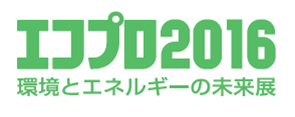 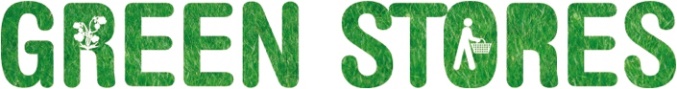 グリーンストアーズ2016 出展要項「エコプロ2016」において、エコプロオフィシャル販売エリア「グリーンストアーズ」を下記の通り開催いたします。皆様のお申込みをお待ちしております。お申込みの際は、本紙および出展規約を必ずご確認願います。＜ご注意＞　・社名板、付帯設備はございません。備品の手配および、小間内の装飾は、各出展者の負担にてお願いします。　　　　　　　（ご希望の方にはオプションで展示台やイスなどのリース備品をご用意しています。）　　　　　　・電気設備の利用は別途費用が発生します。電気工事費1kW 11,019円（予定）　　　　　　・試飲/試食ご希望の方は、別途厨房設備使用費が発生します。　　　　　　・各出展者様で指定スペースに搬入・搬出し、ブース設営と販売を行なっていただきます。（売上・在庫管理含む）▶ お申込み方法別紙出展申込書に必要事項を記載の上、郵送、FAX、またはメール添付にてお申し込みください。締切：2016年7月29日(金)　  記入日　2016年　　月　　日グリーンストアーズ2016出展申込書出展のご案内および出展に関する規約に同意の上、下記の通り出展を申し込みます。※お申込み後、出展者情報・広告媒体掲載情報の変更は受け付けかねますので、ご了承願います。■ グリーンストアーズ　会　期　　：　2016年12月8日(木)～10日(土)　10:00～18:00 ※最終日は10:00〜17:00　会　場　　：　東京ビッグサイト東展示場 エコプロ2016会場内　出展小間料：　１ブース ¥86,400（税込）/ 3日間        スペース：　間口3.0m × 奥行2.0m程度（付帯設備なし）  エコプロ2016［第18回］開催概要　会　期　　　：　2016年12月8日(木)～10日(土)　10:00～18:00 ※最終日は17:00まで　会　場　　　：　東京ビッグサイト［東ホール］　主　催　　　：　 (一社)産業環境管理協会、日本経済新聞社　入場料　　　：　無料（登録制）開催期間　 　：2016年12月8日(木)～10日(土)　10:00～18:00 ※最終日は10:00〜17:00会場　　　　 ：東京ビッグサイト東展示場 エコプロ2016会場内出展者　　　 ：60小間程度［予定］主催　　　　 ：日本経済新聞社 　　来場者見込：　185,000人（2012年度来場実績：178,501人）  グリーンストアーズ 開催概要　会　期　　　：　2016年12月8日(木)～10日(土)　10:00～18:00 ※最終日は10:00〜17:00　会　場　　　：　東京ビッグサイト東展示場 エコプロ2016会場内　概　要　　　：　地球とからだに優しい暮らしを見つけるマーケット(展示・販売・体験ワークショップ実施)　主　催　　　：　日本経済新聞社 　　企画・制作　：　株式会社ピース・コミュニティ・プラン（ＮＰＯ法人ビーグッドカフェ）  　　協力　　　　：　エコ雑貨協同組合、Rin crossing事務局(中小機構)▶出展小間料　１小間　¥86,400 (税込)/ 3日間 最大２小間まで申請可能スペース：　間口3.0m × 奥行2.0m　　　　　　（両隣、背面に他ブースが接する可能性があります）付帯設備：　上記スペースのみ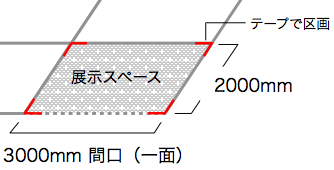 【オプション・リース備品 一部例】※税抜予定価格。その他のリース備品は10月の説明会でご案内いたします。　1-1　会議⽤テーブル　　幅1800 × 奥行600 × 高さ730(mm)　　　 ¥3,200/3⽇間　1-2　会議⽤テーブル　　幅1200 × 奥行600 × 高さ730(mm)　　　 ¥2,400/3⽇間　2  　 パイプイス（黒）　　　　　　　　　　　　　　　　　　　　　　   ¥893/3日間　3　　壁面（白／背面）　幅 3000 × 高さ2100(mm) 　  　　　　　  ¥27,400/3日間＜出展者説明会について＞展示会概要、出展細則、提出書類、今後のスケジュール等についてご案内します。恐れ入りますが極力ご参加をお願いします。日時：2016年10月7日（金）14:00～15:30（予定）/ 場所：東京都内施設予定＜お申し込み先・お問い合わせ先＞  ※エコプロ2016の全体運営事務局とは異なりますので、ご注意ください。エコプロ2016グリーンストアーズ事務局（担当：出町）TEL：03-6413-8801　FAX：03-6368-6410　E-MAIL：eco-pro@begoodcafe.com出展者情報　※初めて出展される場合は、会社事業案内を添付してください。出展者情報　※初めて出展される場合は、会社事業案内を添付してください。出展者情報　※初めて出展される場合は、会社事業案内を添付してください。出展者情報　※初めて出展される場合は、会社事業案内を添付してください。出展者情報　※初めて出展される場合は、会社事業案内を添付してください。出展者情報　※初めて出展される場合は、会社事業案内を添付してください。出展者情報　※初めて出展される場合は、会社事業案内を添付してください。出展者情報　※初めて出展される場合は、会社事業案内を添付してください。法人格含む会社名フリガナ（全角カナ）代表者氏名代表者役職代表者役職代表者役職担当者氏名担当者連絡先（携帯電話など）担当者連絡先（携帯電話など）担当者連絡先（携帯電話など）フリガナ（全角カナ）担当者連絡先（携帯電話など）担当者連絡先（携帯電話など）担当者連絡先（携帯電話など）住所〒〒〒〒〒〒〒電話番号FAX番号FAX番号FAX番号担当者E-mail広報媒体掲載情報（この情報はチラシやウェブサイトに掲載されます）広報媒体掲載情報（この情報はチラシやウェブサイトに掲載されます）広報媒体掲載情報（この情報はチラシやウェブサイトに掲載されます）広報媒体掲載情報（この情報はチラシやウェブサイトに掲載されます）広報媒体掲載情報（この情報はチラシやウェブサイトに掲載されます）広報媒体掲載情報（この情報はチラシやウェブサイトに掲載されます）広報媒体掲載情報（この情報はチラシやウェブサイトに掲載されます）広報媒体掲載情報（この情報はチラシやウェブサイトに掲載されます）出展社名(法人格除く/ブランド名可)フリガナ（全角カナ）英語サイト出展社名（大文字アルファベット）（大文字アルファベット）（大文字アルファベット）（大文字アルファベット）（大文字アルファベット）（大文字アルファベット）（大文字アルファベット）掲載可能な電話番号掲載可能なFAX番号掲載可能なFAX番号掲載可能なFAX番号掲載可能な店舗住所〒〒〒〒〒〒〒ホームページURL掲載可能な e-mail出展予定内容出展予定内容出展予定内容出展予定内容出展予定内容出展予定内容出展予定内容出展予定内容販売・展示物のカテゴリーに○をつけて、具体的な出展内容や伝えたいコンセプトをご記入ください。カテゴリー：ファッション・コスメ・キッズ・農・アウトドア（自然）・食・エネルギー・地域・その他（　　　　　　　　　　　　　　）出展内容　販売・展示物のカテゴリーに○をつけて、具体的な出展内容や伝えたいコンセプトをご記入ください。カテゴリー：ファッション・コスメ・キッズ・農・アウトドア（自然）・食・エネルギー・地域・その他（　　　　　　　　　　　　　　）出展内容　販売・展示物のカテゴリーに○をつけて、具体的な出展内容や伝えたいコンセプトをご記入ください。カテゴリー：ファッション・コスメ・キッズ・農・アウトドア（自然）・食・エネルギー・地域・その他（　　　　　　　　　　　　　　）出展内容　販売・展示物のカテゴリーに○をつけて、具体的な出展内容や伝えたいコンセプトをご記入ください。カテゴリー：ファッション・コスメ・キッズ・農・アウトドア（自然）・食・エネルギー・地域・その他（　　　　　　　　　　　　　　）出展内容　販売・展示物のカテゴリーに○をつけて、具体的な出展内容や伝えたいコンセプトをご記入ください。カテゴリー：ファッション・コスメ・キッズ・農・アウトドア（自然）・食・エネルギー・地域・その他（　　　　　　　　　　　　　　）出展内容　販売・展示物のカテゴリーに○をつけて、具体的な出展内容や伝えたいコンセプトをご記入ください。カテゴリー：ファッション・コスメ・キッズ・農・アウトドア（自然）・食・エネルギー・地域・その他（　　　　　　　　　　　　　　）出展内容　販売・展示物のカテゴリーに○をつけて、具体的な出展内容や伝えたいコンセプトをご記入ください。カテゴリー：ファッション・コスメ・キッズ・農・アウトドア（自然）・食・エネルギー・地域・その他（　　　　　　　　　　　　　　）出展内容　販売・展示物のカテゴリーに○をつけて、具体的な出展内容や伝えたいコンセプトをご記入ください。カテゴリー：ファッション・コスメ・キッズ・農・アウトドア（自然）・食・エネルギー・地域・その他（　　　　　　　　　　　　　　）出展内容　希望小間数：　1小間　・　２小間*スペースに限りがあるため調整させていただく場合がございます希望小間数：　1小間　・　２小間*スペースに限りがあるため調整させていただく場合がございます希望小間数：　1小間　・　２小間*スペースに限りがあるため調整させていただく場合がございます電気使用予定 ※：　有　　・　　無　*会場全体の規定に準じて別途費用が必要です電気使用予定 ※：　有　　・　　無　*会場全体の規定に準じて別途費用が必要です電気使用予定 ※：　有　　・　　無　*会場全体の規定に準じて別途費用が必要です電気使用予定 ※：　有　　・　　無　*会場全体の規定に準じて別途費用が必要です厨房設備使用希望（試飲・試食実施者のみ）　※「出展のご案内」p.5参照厨房設備使用希望（試飲・試食実施者のみ）　※「出展のご案内」p.5参照厨房設備使用希望（試飲・試食実施者のみ）　※「出展のご案内」p.5参照厨房設備使用希望（試飲・試食実施者のみ）　※「出展のご案内」p.5参照希望する　・　検討中　・　希望しない希望する　・　検討中　・　希望しない希望する　・　検討中　・　希望しない希望する　・　検討中　・　希望しない説明会の出欠　10月7日(金)14:00～15:30  ※「出展のご案内」p.10参照説明会の出欠　10月7日(金)14:00～15:30  ※「出展のご案内」p.10参照説明会の出欠　10月7日(金)14:00～15:30  ※「出展のご案内」p.10参照説明会の出欠　10月7日(金)14:00～15:30  ※「出展のご案内」p.10参照出席（　　　名）・　欠席出席（　　　名）・　欠席出席（　　　名）・　欠席出席（　　　名）・　欠席お申し込み・お問い合わせ先エコプロ2016グリーンストアーズ事務局（担当：出町）TEL：03-6413-8801　　FAX：03-6368-6410　　E-MAIL：eco-pro@begoodcafe.com